Как оспорить кадастровую стоимость в период распространения коронавирусной инфекции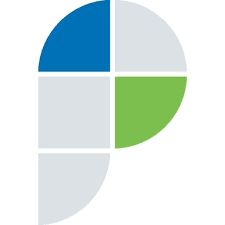 Работа комиссии по рассмотрению споров о результатах определения кадастровой стоимости (далее – Комиссия) является одним из направлений деятельности Управления Росреестра по Астраханской области (далее – Управление). Действующая при Управлении Комиссия наделена полномочиями по принятию решений в рамках досудебного оспаривания кадастровой оценки недвижимости. В период неблагоприятной эпидемиологической обстановки в регионе Комиссия не прекратила свою деятельность, все поданные с соблюдением требований законодательства заявления рассматриваются в срок.В 1 полугодии 2020 года было проведено 8 заседаний комиссии. Рассмотрено 48 заявлений в отношении 33 объектов недвижимости (земельные участки – 29; здания, помещения, сооружения – 4).Таким образом, 33% решений вынесено в пользу заявителей, при этом суммарное снижение кадастровой стоимости по объектам недвижимости,  в отношении которых приняты положительные решения Комиссии составило 134 млн. 800 тыс. руб.Управление Росреестра по Астраханской области информирует